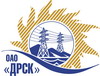 Открытое Акционерное Общество«Дальневосточная распределительная сетевая  компания»ПРОТОКОЛ ПЕРЕТОРЖКИСПОСОБ И ПРЕДМЕТ ЗАКУПКИ: открытый электронный запрос предложений № 484130 на право заключения Договора на выполнение работ для нужд филиала ОАО «ДРСК» «Амурские электрические сети» Ремонт ВЛ-110 кВ Горная-Дамбуки  филиала АЭС. (закупка 703 раздела 1.1. ГКПЗ 2015 г.).Плановая стоимость: 2 120 000,00 рублей без учета НДС; 2 501 600,00 рублей с учетом НДС. Указание о проведении закупки от 11.03.2015 № 56.ПРИСУТСТВОВАЛИ: постоянно действующая Закупочная комиссия 2-го уровня Информация о результатах вскрытия конвертов:В адрес Организатора закупки поступило 2 (два) предложения на участие в  процедуре переторжки.Вскрытие конвертов было осуществлено в электронном сейфе Организатора закупки на Торговой площадке Системы www.b2b-energo.ru. автоматически.Дата и время начала процедуры вскрытия конвертов с предложениями на участие в закупке: 14:00 часов благовещенского времени 09.04.2015 г Место проведения процедуры вскрытия конвертов с предложениями на участие в закупке: Торговая площадка Системы www.b2b-energo.ru.Ответственный секретарь Закупочной комиссии 2 уровня  ОАО «ДРСК»                       		              О.А.МоторинаТехнический секретарь Закупочной комиссии 2 уровня  ОАО «ДРСК»                           	                О.В.Чувашова№ 341/УР-Пг. Благовещенск09 апреля  2015 г.№п/пНаименование Участника закупки и его адресОбщая цена заявки до переторжки, руб. без НДСОбщая цена заявки после переторжки, руб. без НДСООО "ДЭМ" (676450, Россия, Амурская область, г.Свободный, ул. Шатковская, 126)2 119 000,00 руб. без НДС (2 500 420,0 руб. с НДС)2 049 000,0 руб. без НДС (2 417 820,0 руб. с НДС)2.ОАО "Электросетьсервис ЕНЭС" (142408, Россия, Московская область, г. Ногинск, ул. Парковая, дом 1, строение 1.)2 119 990,00 руб. без НДС (2 501 588,2 руб. с НДС)1 800 000,0 руб. без НДС (2 124 000,0 руб. с НДС)